 (SWPHC)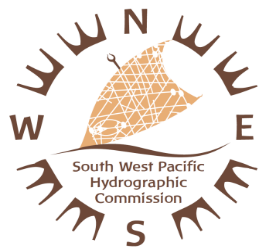 Disaster Response Framework(Version )References: 	IHO Resolution 1/2005 as amended		IHO Resolution 2/1997 as amended		SWPHC StatutesIntroductionThis plan aims  the SWPHC to respond to  in accordance with the  This will be done in two steps: activities; and activities following .These activities are described below.Preparation  by coastal States:Inform the SWPHC Chair  points of contact and the means of communication  should be given to  alternative means of  in case  no  and email accessSenior Point of ContactWorking Point of ContactCommunication meansPrepare and  a checklist  the key infrastructure to assess whether they are intact or need urgent action. A template is provided in Annex .Prepare and identifying stakeholders to be contacted to obtainto pass information Consider using alternative means of communication such as radio communications or  if  is .Identify appropriate contacts in the Ministry to facilitate requests for  via diplomatic channelsPreparation  by the SWPHC Chair: based on the information provided template in Annex Response  activities by a coastal State following :Conduct  initial assessment of key infrastructure using the checklist prepared in 2b.Assess the shipping and any changes to the seafloor that  hinder navigation, taking full account of the  of drifting  which may also hinder survey .Prepare a priority survey and charting to ensure the passage of support and supplies through  channels and ports, and the marking of new dangers where necessary.Inform the SWPHC Chair the result of the assessment performed in  and  as soon as practicable.Communicate  support  to  timely diplomatic clearance for other  States  assets response activities by the SWPHC Chair:Establish communication with the coastal State to obtain  initial  (4b)Take  necessary in coordination with the coastal State.Prepare a  awareness reportcoastal  and  the .Communicate with the NAVAREA Coordinators to ensure awareness of the situation and that the necessary  is disseminated.Liaise with the IHO Secretariat.Communicate with the appropriate Regional and International Organizations to  the  for example:IMO (http://www.imo.org) IALA (http://www.iala-aism.org) SPC (http://www.spc.int) MapAction (http://www.mapaction.org) Refer to the  plan for a complete list of organizationsDecide, based on the information , whether an Extraordinary Meeting of the SWPHC evaluate the  and respond to requests for support.Establishment of the SWPHC  Framework The SWPHC  Framework will be prepared based on the information provided  the annexes and  each SWPHC meeting or by correspondence as necessary, based on the information provided by the coastal States. The Chair should ensure a permanent agenda item  meetings to monitor the readiness of the Commission to respond to disasters and to conduct regular table-top exercises to evaluate the procedures.Online documentsRelevant documents will be made available online  the IHO SWPHC website as appropriate.  include National Response Plans, experiences and related .Annex B - Template for Annex C - Template Annex D - Template for Annex A 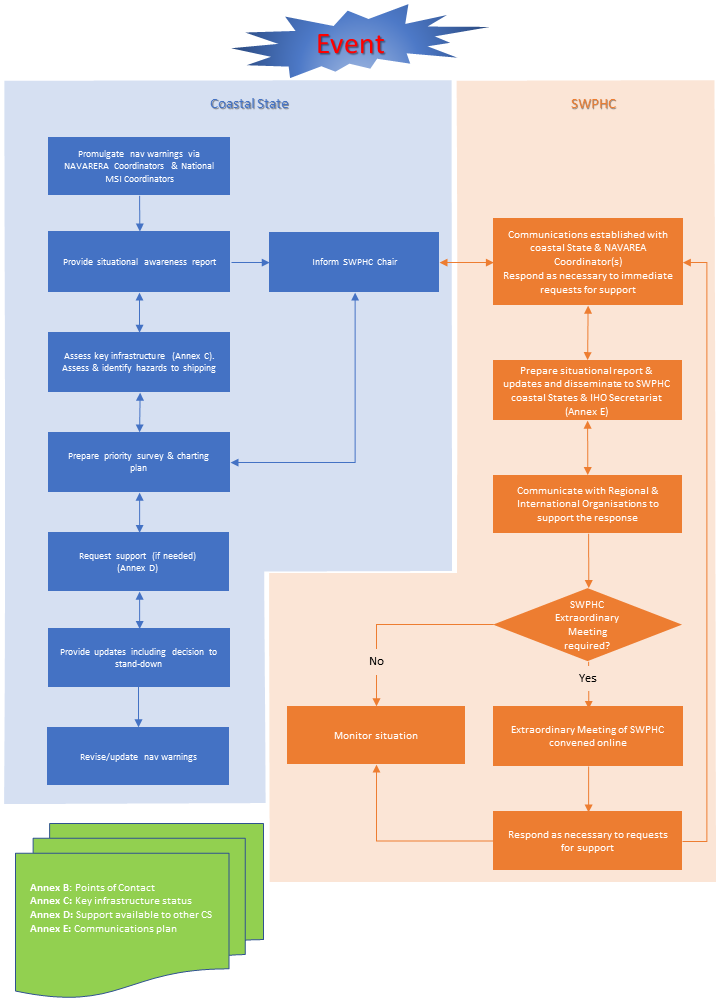 Annex BTemplate for Annex CAnnex DTemplate for the 